Oceanography (ES 128)Spring 2020Name: Salinity Trends from Two Ocean BasinsToday we will be exploring oceanographic data collected at two sites off the coast of the United States, one in the Pacific Ocean and one in the Atlantic Ocean. We will explore both time series data and depth profiles of salinity through these exercises. Part I – Inshore Pacific Ocean(Coastal Endurance Array)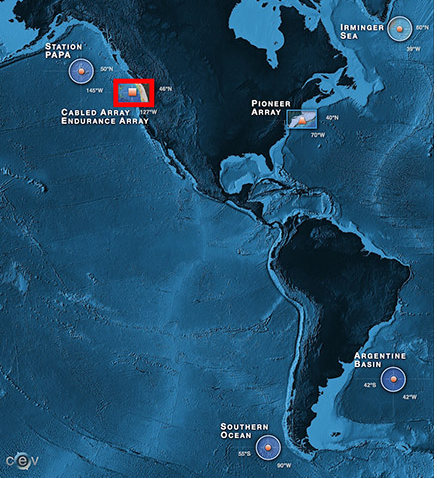 https://datalab.marine.rutgers.edu/explorations/chemistry/activity2.php?level=explorationThe first site is located off the coast of the Pacific Ocean at a depth of 80 meters. First, let's answer a couple of questions regarding this site and the data collected here. Is this mooring locating on a passive or active margin? Scroll down to the bottom of the page and read the section titled "Dataset Information". How frequently were these data collected?Now go to the top of the page and examine the time series data. Make sure that the "Salinity" box is checked and that you have selected "None" for the second parameter to start. What is the time frame over which these data were collected? Remember that you can scroll over a point to find the exact day and time of data collection. Are these data continuous? If not, what is the time frame(s) during which data are missing? What is the range of salinities in the graph?When during the time period does salinity show a decreasing trend? An increasing trend?Based on what you know about the factors influencing salinity, highlight either increasing or decreasing for the following: Increasing air temperatures will lead to ______________ surface salinities.Increasing/DecreasingHigh rain rates will lead to ______________ surface salinities.Increasing/DecreasingAfter you have completed the previous section, click "Air Temperature" and then "Rain Rate". You can use the scroll bar under the plot to zoom into the graph at shorter time periods and to more closely examine these variables and their relationship with salinity. Based on these data, which has a stronger control on sea surface salinity in the North Pacific Ocean, air temperature or rain rate? Part II – Inshore, Offshore, and Polar North Atlantic Sites (Pioneer Array and Irminger Sea)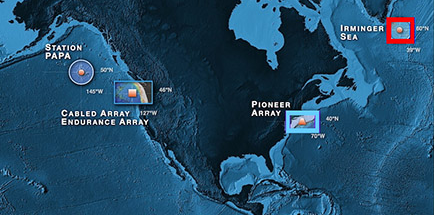 https://datalab.marine.rutgers.edu/explorations/chemistry/activity6.php?level=applicationNow it's time to explore some data collected at three locations in the North Atlantic Ocean. The Central Inshore (127 meters deep) and Central Offshore (453 meters deep) sites of the Pioneer Array and a polar site in the Irminger Sea (2,600 m deep) from June through September of 2015.First, scroll use your scroll bar to explore how the salinity profile changes over time. When you have finished exploring, scroll to June 8. Data are not available for the Irminger Sea for this time period, so the Polar Deep Basin plot will be empty. Briefly describe the salinity profiles at the inshore and offshore shelf sites. Note the depth of the thermocline if there is one. Temperate Inshore Shelf: Temperate Offshore Shelf: Next, scroll to June 23. Data are not available for the Irminger Sea for this time period, so the Polar Deep Basin plot will be empty. Describe the salinity profiles at the inshore and offshore shelf sites on these two dates. Note the depth of the thermocline if there is one. If the salinity profile looks different than it did on June 8, provide a possible cause. Temperate Inshore Shelf: Temperate Offshore Shelf: You can see the entire time series of depth profiles at once by clicking on "Show Context". Click this box before answering the following questions. You will now see Irminger Sea data.What is the salinity range at the shallowest locations (surface) for each site?Temperate Inshore Shelf: Temperate Offshore Shelf: Polar Deep Basin: What is the salinity range for the deepest locations at each site? Temperate Inshore Shelf: Temperate Offshore Shelf: Polar Deep Basin: What is the general shape of the Polar Deep Basin salinity profile with depth? Does this shape vary more or vary less than at the other two sites? To finish, click "Match salinity limits". What is the general shape of your Polar Deep Basin salinity profile as compared to the other two sites? Is there a noticeable thermocline using these wider salinity limits? 